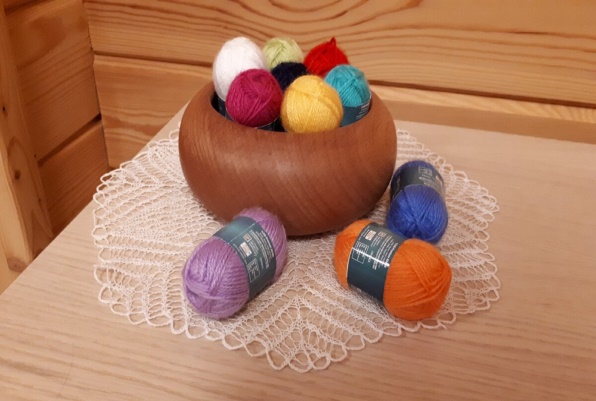 Кружок «Золушка» Руководитель :педагог Меркулова Т.А.ЗайчикСмастерить зайчика совсем несложно, достаточно уметь вязать крючком столбики без накида.Кроме белой пряжи еще понадобится совсем чуть-чуть цветной пряжи для юбочки, бусины для глаз и носа, синтепон для набивания игрушки и крючок номер 1,2.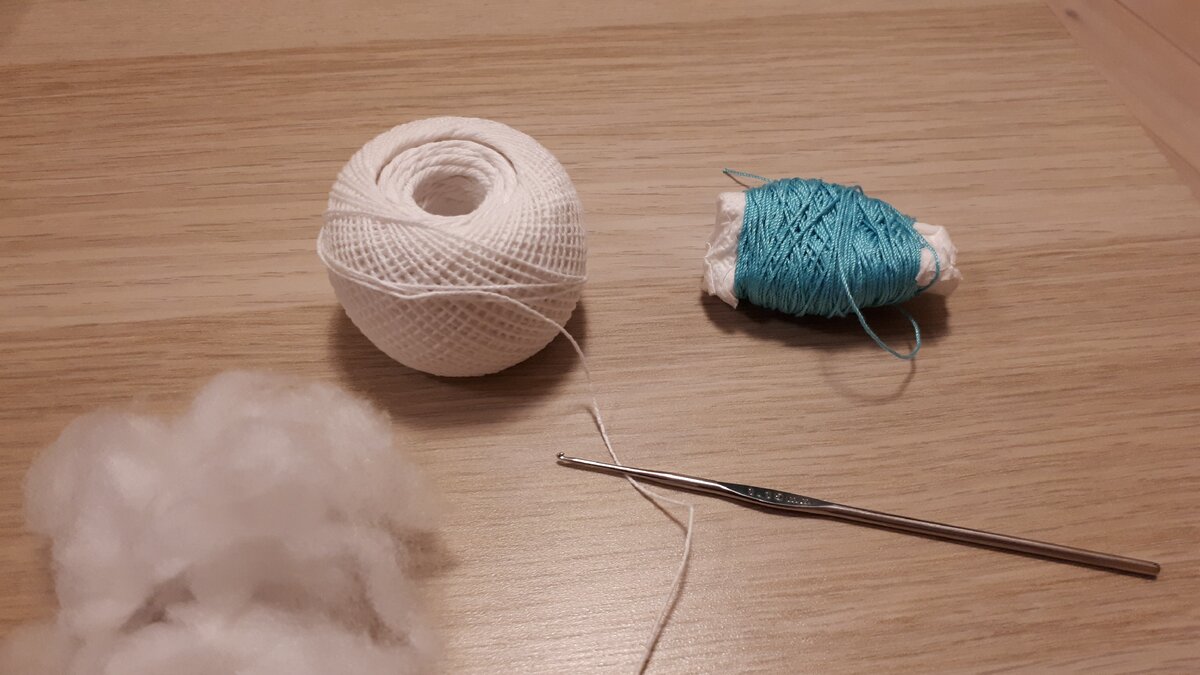 Голубая пряжа для юбочкиРаботу начинаем с ножек.3 воздушные петли соедините в кольцо. 1 ряд - в центр кольца свяжите 6 столбиков без накида (сбн).2 ряд - равномерно прибавьте 6 петель.3 -4 ряды - прибавляйте по 2 петли.5 - 7 ряды - вяжите прямо. Свяжите 2 ножки, соедините их 3 воздушными петлями между собой. Дальше будем вязать туловище.Провязывайте все петли с ножек и петли между ними, по кругу. Здесь объясню подробнее, в коментарии написали, что этот этап непонятен.Провяжите все петли вокруг одной ножки, затем провяжите 3 петли по одной стороне цепочки из 3-х петель (их мы связали, чтобы соединить ножки), теперь провязываем все петли вокруг другой ножки.Вяжите 4 ряда, прибавляя по бокам в каждом ряду по 1 петле.5 - 1 ряды вяжите прямо.11 - 15 ряды - равномерно убавляйте по 4 петли. Туловище готово, теперь продолжаем вязать, это будет уже голова.1 ряд - в каждую петлю свяжите по 2 сбн.2 ряд - прибавьте 5 петель.3 - 7 ряды - прибавляйте по бокам по 1 петле.8 - 11 ряды - вяжите прямо.12 -18 ряды - убавляйте по 6 петель. Набейте синтепоном ножки, туловище и головку, довольно плотно. Свяжите еще один ряд, убавив 5 петель. Оставшиеся петли стяните.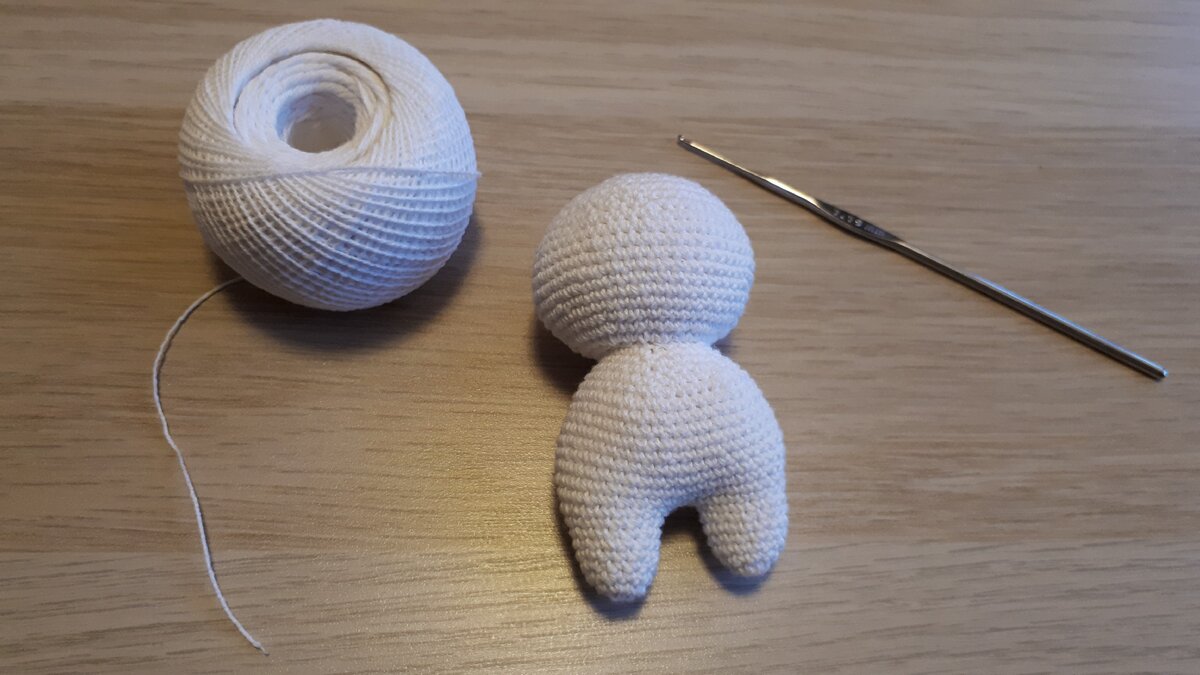 Вот такая фигурка должна получитьсяВяжем маленькие ручки. 3 вп соедините в кольцо.1 ряд - 6 сбн2 - 3 ряды - прибавляйте по 3 петли.4 - 8 ряды - вяжите прямо.Затем в каждом 2-м ряду убавляйте по 1 петле - повторите 3 раза.Для ушек свяжите 3 вп, соедините их в кольцо.1 ряд - 6 сбн.2 - 9 ряды - прибавьте по 2 петли.10 - 15 ряды - вяжите прямо.16 - 22 ряды - убавляйте по 1 петле.Еще надо связать маленький шарик - хвост.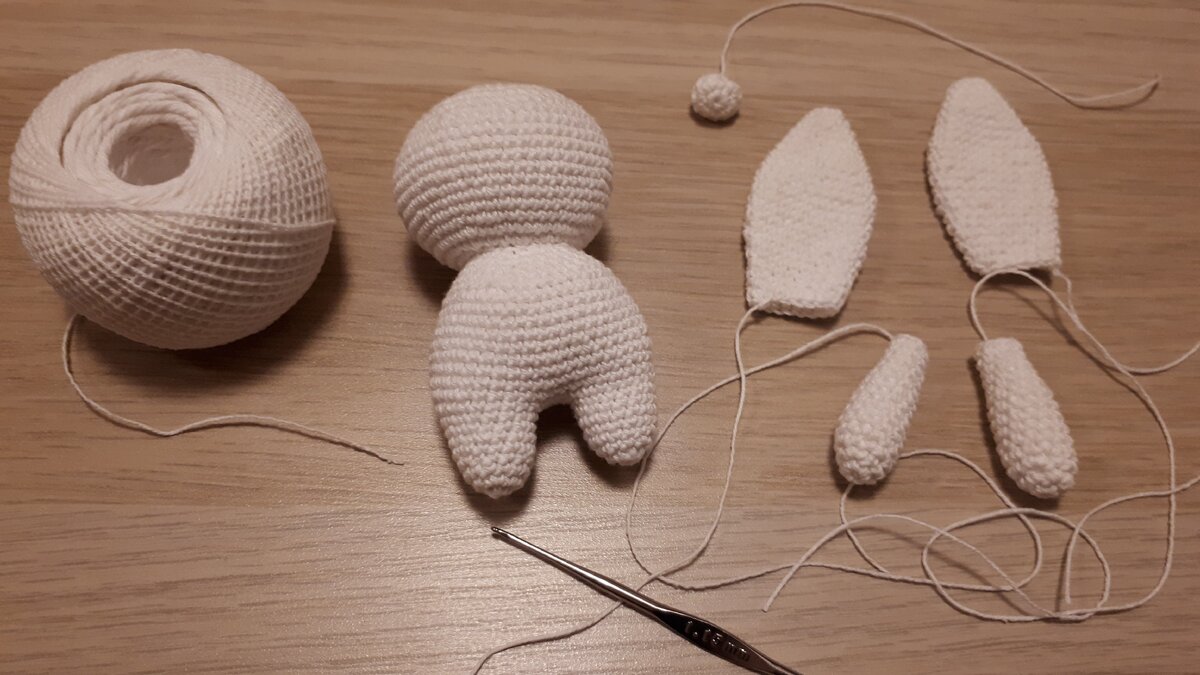 Пришиваем руки и хвост к туловищу. Ушки сначала сложите, чтобы получилась складка, а затем пришейте к голове.Прежде чем пришивать глазки-бусины, сделайте утяжку, так будет красивее.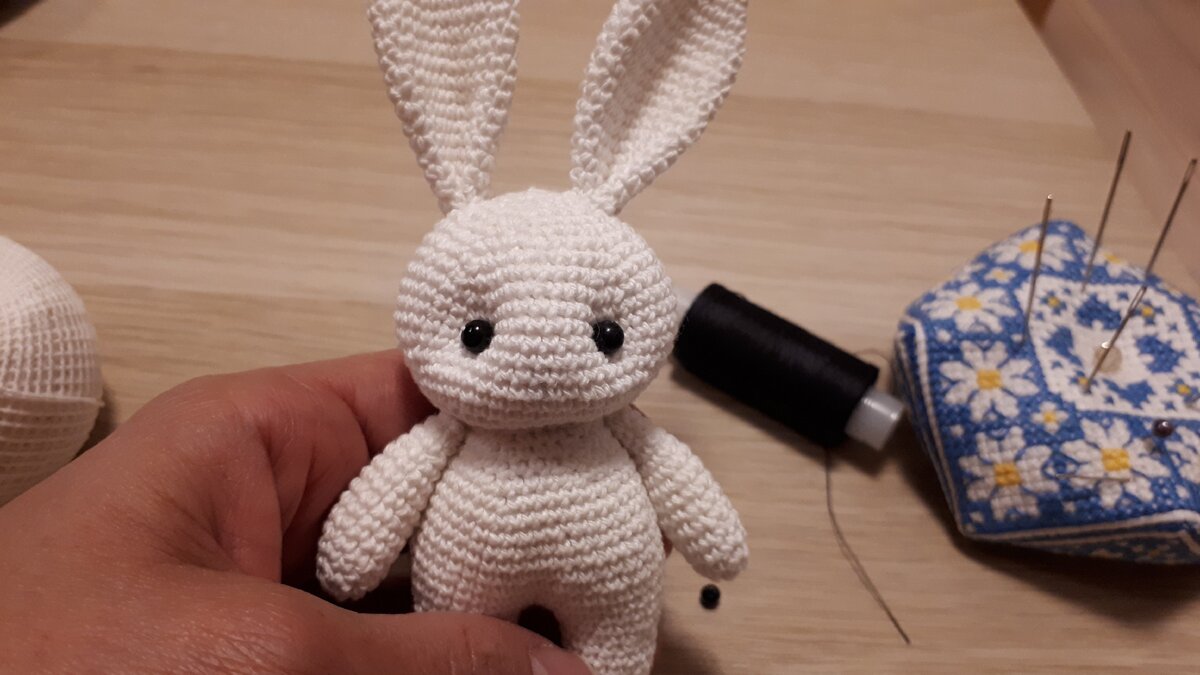 Пришиваем бусинку поменьше - это нос, вышиваем ротик и ресницы.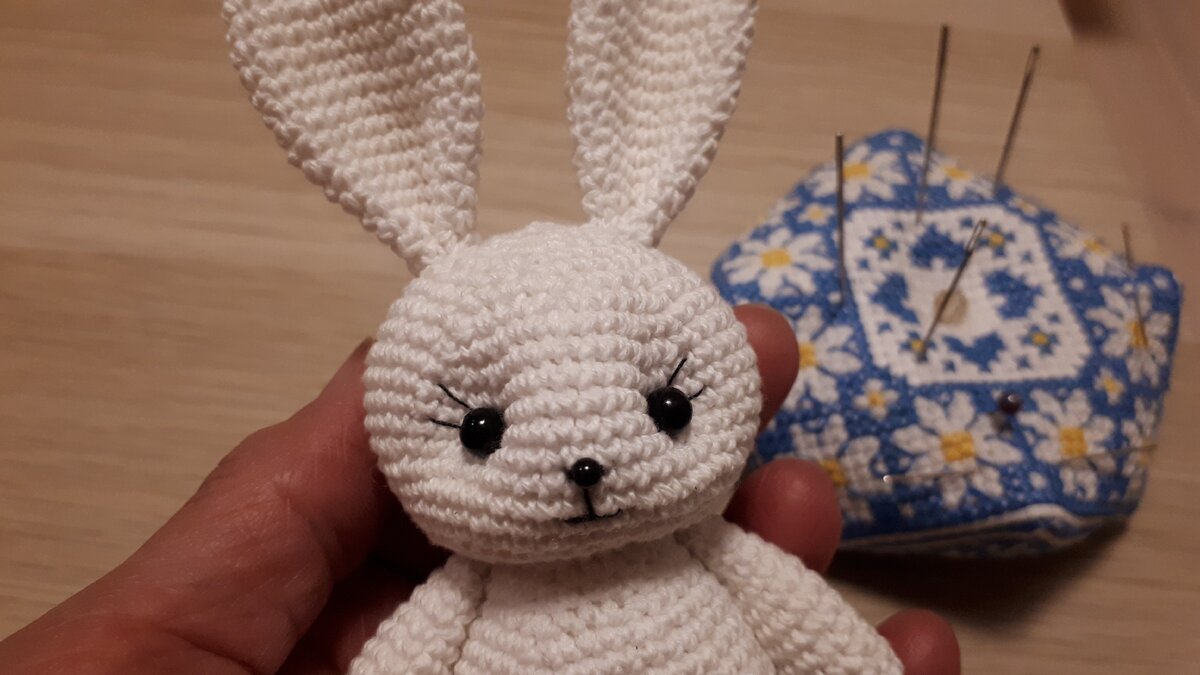 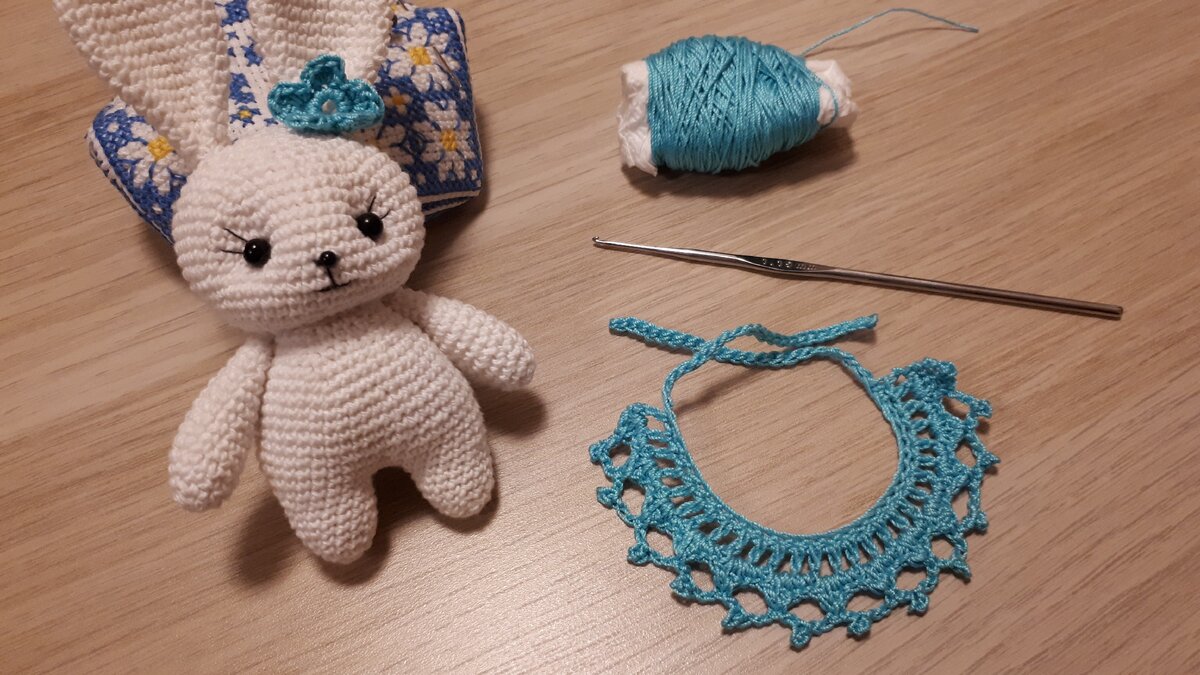 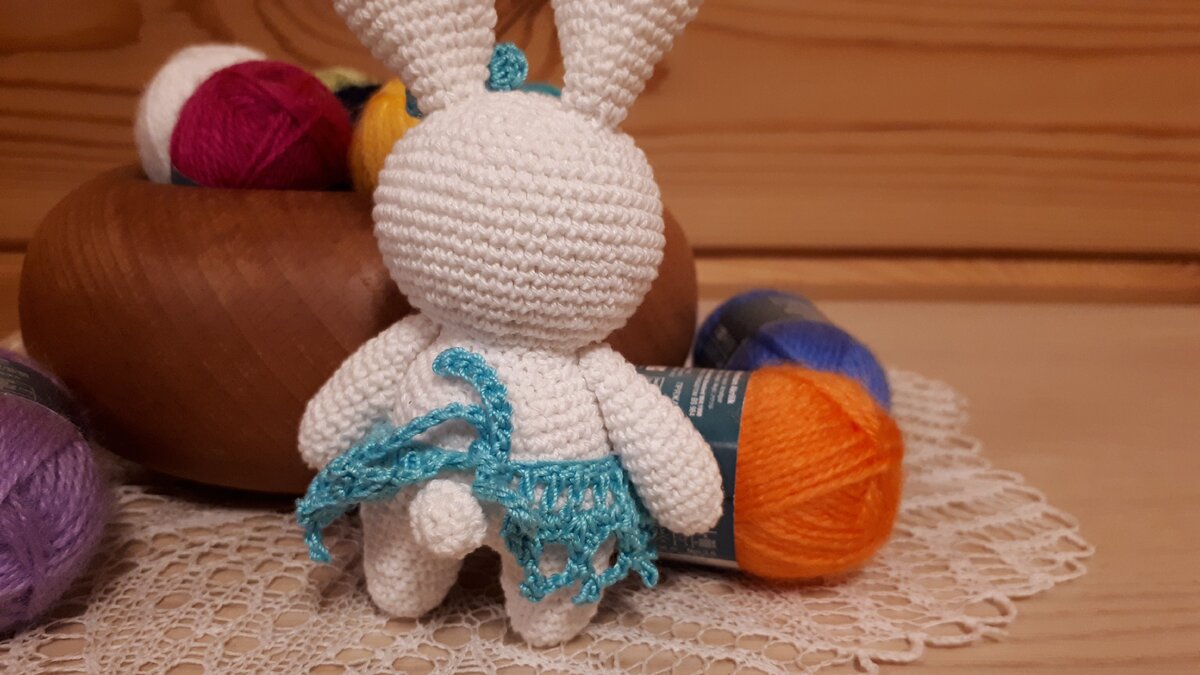 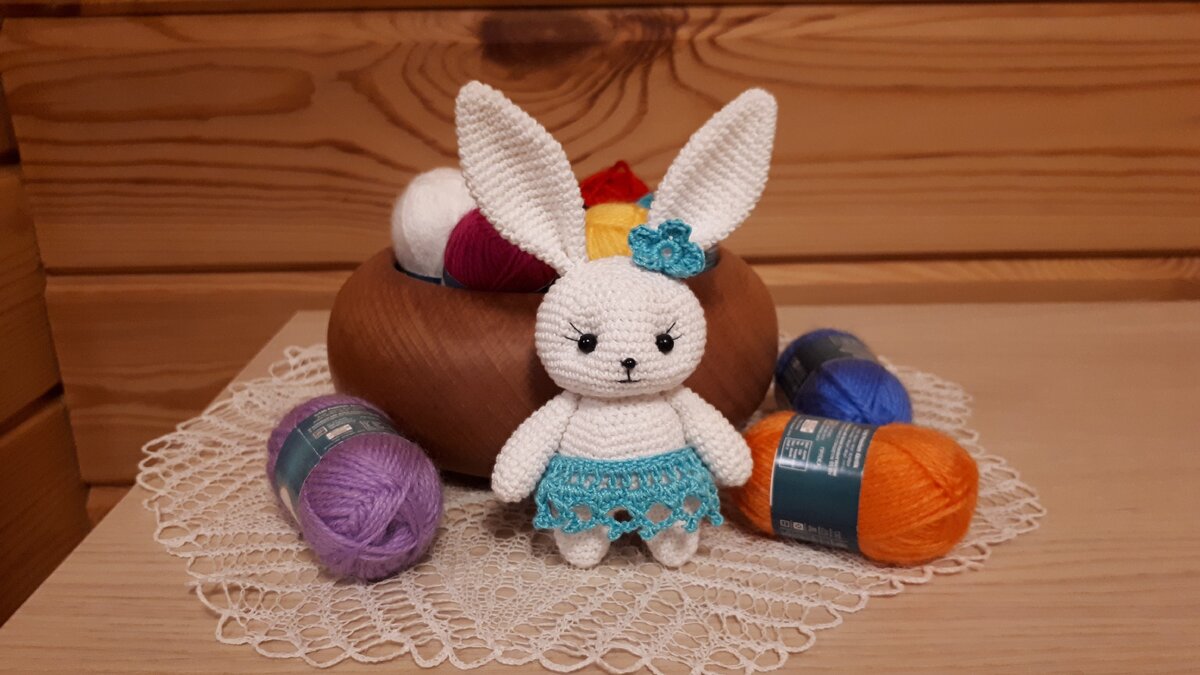 На основе такого туловища можно связать и собачку, и котика, и оленя, и мишку - просто вязать другие уши и менять цвет пряжи)))